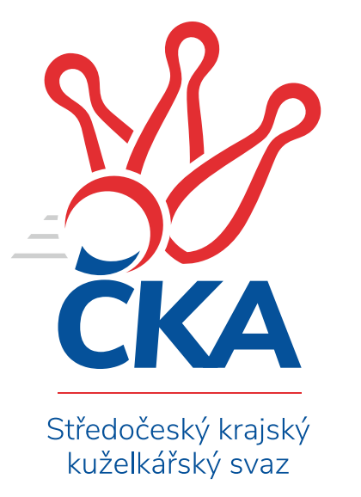 Soutěž: Středočeský krajský přebor I. třídy 2022/2023Kolo: 19Ročník: 2022/2023Datum: 17.3.2023Nejlepšího výkonu v tomto kole: 2700 dosáhlo družstvo: KK Jiří Poděbrady BSouhrnný přehled výsledků:KK Kosmonosy C	- KK Jiří Poděbrady B	1:7	2580:2700	5.0:7.0	16.3.KK Kolín B	- TJ Kovohutě Příbram B	5:3	2501:2474	6.0:6.0	16.3.KK Vlašim B	- TJ Sokol Kostelec nad Černými lesy A	7:1	2629:2408	10.0:2.0	17.3.TJ Sparta Kutná Hora B	- KK SDS Sadská B	6:2	2659:2619	8.0:4.0	17.3.TJ Lhotka	- TJ Sokol Benešov C	5:3	2476:2316	8.0:4.0	17.3.Tabulka družstev:	1.	KK Jiří Poděbrady B	17	11	0	6	80.5 : 55.5 	112.0 : 92.0 	 2533	22	2.	KK Vlašim B	17	10	2	5	77.5 : 58.5 	116.0 : 88.0 	 2552	22	3.	TJ Lhotka	17	11	0	6	75.5 : 60.5 	111.0 : 93.0 	 2505	22	4.	KK SDS Sadská B	18	10	2	6	82.0 : 62.0 	114.5 : 101.5 	 2534	22	5.	TJ Sparta Kutná Hora B	17	10	0	7	77.0 : 59.0 	115.0 : 89.0 	 2541	20	6.	TJ Sokol Kostelec nad Černými lesy A	18	9	1	8	77.5 : 66.5 	106.0 : 110.0 	 2510	19	7.	TJ Kovohutě Příbram B	17	7	1	9	63.0 : 73.0 	87.5 : 116.5 	 2414	15	8.	KK Kosmonosy C	17	7	1	9	62.5 : 73.5 	95.5 : 108.5 	 2443	15	9.	TJ Sparta Kutná Hora C	17	6	1	10	52.5 : 83.5 	88.0 : 116.0 	 2368	13	10.	KK Kolín B	17	6	0	11	53.5 : 82.5 	91.5 : 112.5 	 2465	12	11.	TJ Sokol Benešov C	16	3	0	13	50.5 : 77.5 	91.0 : 101.0 	 2438	6Podrobné výsledky kola: KK Kosmonosy C	2580		1:7	2700	KK Jiří Poděbrady B	Jiří Buben	 	 170 	 222 		392 	 0:2 	 440 	 	189 	 251		Lukáš Štich	Jindřiška Svobodová	 	 217 	 205 		422 	 1:1 	 430 	 	209 	 221		Jiří Miláček	Ondřej Majerčík	 	 220 	 215 		435 	 1:1 	 459 	 	219 	 240		Vladimír Klindera	Jiří Řehoř	 	 213 	 234 		447 	 2:0 	 408 	 	200 	 208		Václav Anděl	Jiří Řehoř	 	 216 	 218 		434 	 0:2 	 505 	 	247 	 258		Ondřej Šustr	Tomáš Zimmerhakl	 	 222 	 228 		450 	 1:1 	 458 	 	240 	 218		Svatopluk Čechrozhodčí: Vladislav TajčNejlepší výkon utkání: 505 - Ondřej Šustr KK Kolín B	2501		5:3	2474	TJ Kovohutě Příbram B	Jakub Moučka	 	 204 	 202 		406 	 0:2 	 433 	 	211 	 222		Petr Kříž	Tomáš Pekař	 	 184 	 189 		373 	 0:2 	 415 	 	204 	 211		Václav Šefl	Rudolf Zborník	 	 179 	 199 		378 	 1:1 	 383 	 	217 	 166		Jaroslav Chmel	Ladislav Hetcl ml.	 	 234 	 226 		460 	 1:1 	 444 	 	214 	 230		Václav Kodet	Roman Weiss	 	 217 	 220 		437 	 2:0 	 410 	 	210 	 200		Vladimír Pergl	Dalibor Mierva	 	 229 	 218 		447 	 2:0 	 389 	 	177 	 212		Milena Čapkovározhodčí: Dalibor MiervaNejlepší výkon utkání: 460 - Ladislav Hetcl ml. KK Vlašim B	2629		7:1	2408	TJ Sokol Kostelec nad Černými lesy A	Vlastimil Pírek	 	 234 	 204 		438 	 1:1 	 410 	 	201 	 209		Martin Malkovský	Pavel Vojta	 	 213 	 194 		407 	 1:1 	 416 	 	198 	 218		Michal Brachovec	Vladislav Pessr	 	 240 	 218 		458 	 2:0 	 406 	 	200 	 206		Veronika Šatavová	Simona Kačenová	 	 207 	 205 		412 	 2:0 	 364 	 	174 	 190		Jaroslava Soukenková	Luboš Zajíček	 	 257 	 216 		473 	 2:0 	 399 	 	208 	 191		Miloslav Budský	Miroslav Pessr	 	 220 	 221 		441 	 2:0 	 413 	 	199 	 214		Miroslav Šplíchalrozhodčí: Miroslav PessrNejlepší výkon utkání: 473 - Luboš Zajíček TJ Sparta Kutná Hora B	2659		6:2	2619	KK SDS Sadská B	Bohumír Kopecký	 	 199 	 260 		459 	 1:1 	 445 	 	207 	 238		Jan Renka ml.	Jaroslav Čermák	 	 237 	 206 		443 	 1:1 	 469 	 	234 	 235		Jan Dušek	Daniel Brejcha	 	 212 	 226 		438 	 2:0 	 423 	 	199 	 224		Jan Suchánek	Jiří Halfar	 	 221 	 232 		453 	 2:0 	 404 	 	195 	 209		Marie Šturmová	Václav Pufler	 	 189 	 230 		419 	 1:1 	 470 	 	242 	 228		Jan Svoboda	František Tesař	 	 244 	 203 		447 	 1:1 	 408 	 	185 	 223		Jaroslav Hojkarozhodčí:  Vedoucí družstevNejlepší výkon utkání: 470 - Jan Svoboda TJ Lhotka	2476		5:3	2316	TJ Sokol Benešov C	Josef Hejduk	 	 202 	 213 		415 	 1:1 	 385 	 	171 	 214		Patrik Polach	Jakub Nový	 	 206 	 220 		426 	 2:0 	 312 	 	155 	 157		Miloslav Procházka	Dušan Hejduk	 	 196 	 202 		398 	 1:1 	 409 	 	210 	 199		David Dvořák	Martin Čistý	 	 193 	 220 		413 	 1:1 	 424 	 	221 	 203		Jitka Drábková	Karel Nový	 	 201 	 181 		382 	 1:1 	 412 	 	196 	 216		Karel Drábek	Dušan Hejduk	 	 221 	 221 		442 	 2:0 	 374 	 	170 	 204		Karel Palátrozhodčí: Nový PetrNejlepší výkon utkání: 442 - Dušan HejdukPořadí jednotlivců:	jméno hráče	družstvo	celkem	plné	dorážka	chyby	poměr kuž.	Maximum	1.	Miroslav Pessr 	KK Vlašim B	453.81	301.2	152.6	3.4	6/7	(490)	2.	Daniel Brejcha 	TJ Sparta Kutná Hora B	443.66	303.2	140.4	5.4	4/6	(485)	3.	Vladislav Pessr 	KK Vlašim B	440.57	303.9	136.7	5.2	7/7	(511)	4.	Roman Weiss 	KK Kolín B	440.05	295.0	145.0	2.1	7/7	(498)	5.	Martin Čistý 	TJ Lhotka	437.81	296.2	141.6	4.9	6/8	(468)	6.	Karel Drábek 	TJ Sokol Benešov C	437.71	299.1	138.6	4.6	8/8	(480)	7.	Jitka Bulíčková 	TJ Sparta Kutná Hora C	436.30	300.3	136.0	6.0	6/7	(485)	8.	Jan Svoboda 	KK SDS Sadská B	434.97	298.1	136.9	4.4	7/7	(470)	9.	Jan Renka  ml.	KK SDS Sadská B	432.28	302.2	130.1	5.0	6/7	(489)	10.	Vlastimil Pírek 	KK Vlašim B	431.83	299.4	132.4	6.5	7/7	(483)	11.	Jaroslav Hojka 	KK SDS Sadská B	431.53	298.7	132.8	6.1	6/7	(469)	12.	Michal Brachovec 	TJ Sokol Kostelec nad Černými lesy A	431.08	294.6	136.5	5.4	8/8	(482)	13.	Ondřej Šustr 	KK Jiří Poděbrady B	430.83	302.5	128.3	6.3	6/7	(505)	14.	Jaroslav Čermák 	TJ Sparta Kutná Hora B	430.61	294.7	135.9	6.3	6/6	(474)	15.	Pavel Nový 	TJ Lhotka	429.63	294.4	135.3	5.6	6/8	(467)	16.	Adam Janda 	TJ Sparta Kutná Hora B	428.17	296.7	131.5	7.6	5/6	(477)	17.	Dalibor Mierva 	KK Kolín B	427.02	296.3	130.7	5.4	6/7	(483)	18.	Svatopluk Čech 	KK Jiří Poděbrady B	427.02	296.2	130.8	6.5	7/7	(469)	19.	Václav Anděl 	KK Jiří Poděbrady B	426.21	297.6	128.6	6.3	6/7	(480)	20.	Jitka Vacková 	KK Jiří Poděbrady B	425.96	297.4	128.6	5.6	5/7	(457)	21.	Ondřej Majerčík 	KK Kosmonosy C	425.38	294.8	130.6	5.5	5/6	(468)	22.	Jitka Drábková 	TJ Sokol Benešov C	424.36	296.5	127.9	8.1	8/8	(464)	23.	Dušan Hejduk 	TJ Lhotka	423.83	292.2	131.6	6.0	7/8	(445)	24.	Jiří Miláček 	KK Jiří Poděbrady B	422.88	295.3	127.6	7.0	7/7	(464)	25.	Jakub Nový 	TJ Lhotka	422.08	295.8	126.3	9.3	7/8	(478)	26.	Jan Dušek 	KK SDS Sadská B	421.44	298.6	122.8	7.9	6/7	(469)	27.	Bohumír Kopecký 	TJ Sparta Kutná Hora B	421.27	293.5	127.8	8.2	6/6	(459)	28.	Jiří Řehoř 	KK Kosmonosy C	420.84	294.3	126.6	9.2	6/6	(482)	29.	Miloslav Budský 	TJ Sokol Kostelec nad Černými lesy A	419.75	290.7	129.1	7.7	8/8	(494)	30.	Martin Malkovský 	TJ Sokol Kostelec nad Černými lesy A	417.90	284.7	133.2	5.5	6/8	(442)	31.	Vladimír Klindera 	KK Jiří Poděbrady B	417.14	288.8	128.4	6.7	7/7	(474)	32.	Jaroslava Soukenková 	TJ Sokol Kostelec nad Černými lesy A	415.93	290.1	125.8	7.1	8/8	(452)	33.	Ladislav Hetcl  st.	KK Kolín B	415.38	284.9	130.5	5.6	6/7	(451)	34.	Václav Šefl 	TJ Kovohutě Příbram B	415.36	290.4	125.0	7.8	8/8	(441)	35.	Simona Kačenová 	KK Vlašim B	414.78	289.9	124.8	6.2	7/7	(449)	36.	Veronika Šatavová 	TJ Sokol Kostelec nad Černými lesy A	413.48	290.1	123.4	7.3	7/8	(441)	37.	Marie Šturmová 	KK SDS Sadská B	413.38	284.9	128.5	8.4	5/7	(433)	38.	Petr Kříž 	TJ Kovohutě Příbram B	412.43	285.4	127.0	7.7	7/8	(455)	39.	Václav Pufler 	TJ Sparta Kutná Hora B	412.21	296.9	115.3	11.1	6/6	(465)	40.	Josef Hejduk 	TJ Lhotka	410.91	286.4	124.5	8.4	8/8	(440)	41.	Lukáš Chmel 	TJ Kovohutě Příbram B	410.78	289.4	121.3	9.3	6/8	(449)	42.	Jindřiška Svobodová 	KK Kosmonosy C	409.80	287.4	122.4	8.7	5/6	(452)	43.	Miroslav Šplíchal 	TJ Sokol Kostelec nad Černými lesy A	406.99	286.9	120.1	9.4	8/8	(452)	44.	David Dvořák 	TJ Sokol Benešov C	406.75	287.6	119.2	8.5	6/8	(439)	45.	Miloš Lédl 	KK SDS Sadská B	406.05	286.4	119.7	7.3	6/7	(457)	46.	Jiří Řehoř 	KK Kosmonosy C	404.47	287.7	116.8	9.7	6/6	(489)	47.	Pavel Vojta 	KK Vlašim B	404.46	280.4	124.1	7.2	7/7	(449)	48.	Jiří Buben 	KK Kosmonosy C	403.20	283.9	119.3	10.3	5/6	(444)	49.	Karel Nový 	TJ Lhotka	403.11	291.7	111.4	10.3	6/8	(429)	50.	Klára Miláčková 	TJ Sparta Kutná Hora C	402.33	281.6	120.7	9.3	6/7	(431)	51.	Ivana Kopecká 	TJ Sparta Kutná Hora C	401.93	287.4	114.5	9.8	7/7	(469)	52.	Václav Kodet 	TJ Kovohutě Příbram B	401.70	279.4	122.3	9.2	8/8	(458)	53.	Patrik Polach 	TJ Sokol Benešov C	401.54	282.8	118.8	10.3	8/8	(435)	54.	Lukáš Vacek 	KK Kolín B	400.79	284.0	116.8	7.8	6/7	(471)	55.	Karel Palát 	TJ Sokol Benešov C	398.93	282.4	116.5	10.2	8/8	(433)	56.	Jan Suchánek 	KK SDS Sadská B	396.21	282.3	113.9	9.3	6/7	(454)	57.	Milena Čapková 	TJ Kovohutě Příbram B	396.03	279.6	116.5	8.1	6/8	(448)	58.	Václav Jelínek 	TJ Sparta Kutná Hora B	394.86	288.0	106.9	10.2	6/6	(451)	59.	Hana Barborová 	TJ Sparta Kutná Hora C	393.00	278.7	114.3	10.9	5/7	(424)	60.	Jaroslav Chmel 	TJ Kovohutě Příbram B	387.49	276.2	111.3	10.3	7/8	(423)	61.	Vladislav Tajč 	KK Kosmonosy C	385.25	272.1	113.1	11.6	4/6	(441)	62.	Rudolf Zborník 	KK Kolín B	384.76	271.9	112.8	11.7	5/7	(431)	63.	Ladislav Dytrych 	KK Kosmonosy C	383.55	278.5	105.0	13.2	5/6	(467)	64.	Zdeňka Vokolková 	TJ Sparta Kutná Hora C	368.28	272.3	96.0	16.3	6/7	(433)	65.	Markéta Lavická 	TJ Sparta Kutná Hora C	357.89	261.0	96.9	14.8	7/7	(442)	66.	Miloslav Procházka 	TJ Sokol Benešov C	340.47	248.4	92.0	17.5	6/8	(371)		Jiří Miláček 	KK SDS Sadská B	465.00	306.0	159.0	2.5	1/7	(477)		David Novák 	TJ Sokol Kostelec nad Černými lesy A	464.00	277.0	187.0	0.0	1/8	(464)		Ladislav Hetcl  ml.	KK Kolín B	460.00	303.4	156.6	4.8	3/7	(480)		Luboš Řezáč 	TJ Kovohutě Příbram B	457.50	306.5	151.0	4.3	4/8	(495)		Jan Renka  st.	KK SDS Sadská B	453.48	310.6	142.9	4.3	3/7	(474)		Eva Renková 	TJ Sparta Kutná Hora C	452.60	306.3	146.3	4.7	3/7	(491)		Jakub Hlava 	TJ Sokol Kostelec nad Černými lesy A	451.50	313.0	138.5	4.3	2/8	(461)		Jiří Halfar 	TJ Sparta Kutná Hora B	447.50	307.5	140.0	6.5	2/6	(453)		Jan Urban 	KK Vlašim B	440.25	297.8	142.5	4.5	2/7	(461)		František Tesař 	TJ Sparta Kutná Hora B	440.23	299.1	141.1	4.3	2/6	(471)		Lukáš Štich 	KK Jiří Poděbrady B	436.50	299.2	137.3	4.7	3/7	(452)		Vojtěch Bulíček 	TJ Sparta Kutná Hora B	436.00	294.7	141.3	7.3	3/6	(496)		Petr Polák 	TJ Kovohutě Příbram B	434.00	294.0	140.0	5.0	1/8	(434)		Tomáš Zimmerhakl 	KK Kosmonosy C	429.22	295.7	133.5	9.1	3/6	(461)		Luboš Zajíček 	KK Vlašim B	427.96	296.5	131.5	9.2	4/7	(473)		Daniel Sus 	TJ Sokol Kostelec nad Černými lesy A	424.00	295.5	128.5	7.0	1/8	(434)		Dušan Hejduk 	TJ Lhotka	423.09	300.5	122.6	6.8	5/8	(456)		Marie Váňová 	KK Vlašim B	421.00	306.0	115.0	12.5	2/7	(422)		Jana Abrahámová 	TJ Sparta Kutná Hora C	420.83	281.3	139.6	5.0	3/7	(467)		Renáta Vystrčilová 	KK Kosmonosy C	419.00	295.0	124.0	5.0	1/6	(419)		Jakub Vachta 	KK Kolín B	418.44	297.1	121.3	8.1	4/7	(437)		Jonathan Mensatoris 	KK Kolín B	417.63	285.4	132.3	7.5	2/7	(453)		Marek Vyskočil 	TJ Sokol Benešov C	416.00	289.0	127.0	8.5	2/8	(416)		Luboš Brabec 	TJ Sokol Benešov C	413.00	282.0	131.0	10.0	1/8	(413)		Miroslav Drábek 	TJ Sokol Benešov C	412.16	287.8	124.4	7.7	5/8	(446)		Michal Třeštík 	TJ Sokol Kostelec nad Černými lesy A	410.50	291.0	119.5	4.0	1/8	(427)		Pavel Holoubek 	KK Kolín B	409.50	296.2	113.3	10.2	2/7	(422)		Natálie Krupková 	KK Kolín B	404.50	279.8	124.7	6.2	2/7	(415)		Michaela Košnarová 	KK Jiří Poděbrady B	399.00	294.0	105.0	14.0	1/7	(399)		Michal Hejduk 	TJ Lhotka	398.00	262.0	136.0	9.5	2/8	(426)		František Zahajský 	TJ Sokol Kostelec nad Černými lesy A	398.00	292.0	106.0	12.5	2/8	(425)		Dušan Richter 	KK Jiří Poděbrady B	396.60	281.7	114.9	8.0	4/7	(470)		Vladimír Pergl 	TJ Kovohutě Příbram B	393.50	281.8	111.8	10.3	2/8	(410)		Tomáš Hašek 	KK Vlašim B	393.00	289.0	104.0	11.0	1/7	(393)		Martin Šatava 	TJ Sokol Kostelec nad Černými lesy A	387.00	282.0	105.0	12.0	1/8	(387)		Marie Adamcová 	TJ Sparta Kutná Hora C	384.72	271.8	112.9	12.3	3/7	(443)		František Pícha 	KK Vlašim B	382.50	280.0	102.5	11.5	1/7	(389)		Jakub Moučka 	KK Kolín B	379.75	277.3	102.5	14.7	4/7	(421)		Luboš Trna 	KK Vlašim B	373.00	272.0	101.0	15.0	1/7	(373)		Tomáš Pekař 	KK Kolín B	369.00	273.5	95.5	16.5	2/7	(373)		Miloš Brenning 	TJ Kovohutě Příbram B	368.75	269.3	99.5	12.9	4/8	(411)		Radek Vojta 	KK Vlašim B	355.00	252.0	103.0	17.0	1/7	(355)Sportovně technické informace:Starty náhradníků:registrační číslo	jméno a příjmení 	datum startu 	družstvo	číslo startu
Hráči dopsaní na soupisku:registrační číslo	jméno a příjmení 	datum startu 	družstvo	Program dalšího kola:20. kolo23.3.2023	čt	18:00	TJ Sparta Kutná Hora C - TJ Lhotka				TJ Sokol Kostelec nad Černými lesy A - -- volný los --	24.3.2023	pá	17:00	TJ Kovohutě Příbram B - TJ Sparta Kutná Hora B	24.3.2023	pá	17:30	TJ Sokol Benešov C - KK Kolín B	24.3.2023	pá	19:30	KK SDS Sadská B - KK Kosmonosy C	Nejlepší šestka kola - absolutněNejlepší šestka kola - absolutněNejlepší šestka kola - absolutněNejlepší šestka kola - absolutněNejlepší šestka kola - dle průměru kuželenNejlepší šestka kola - dle průměru kuželenNejlepší šestka kola - dle průměru kuželenNejlepší šestka kola - dle průměru kuželenNejlepší šestka kola - dle průměru kuželenPočetJménoNázev týmuVýkonPočetJménoNázev týmuPrůměr (%)Výkon1xOndřej ŠustrPoděbrady B5051xOndřej ŠustrPoděbrady B117.885053xLuboš ZajíčekVlašim B4733xLuboš ZajíčekVlašim B113.284734xJan SvobodaSadská B4701xJan SvobodaSadská B109.774702xJan DušekSadská B4695xVladislav PessrVlašim B109.684582xLadislav Hetcl ml.Kolín B4601xJan DušekSadská B109.544692xVladimír KlinderaPoděbrady B4593xDušan HejdukLhotka109.48442